Группа № 4 «Малинка» (ранний возраст)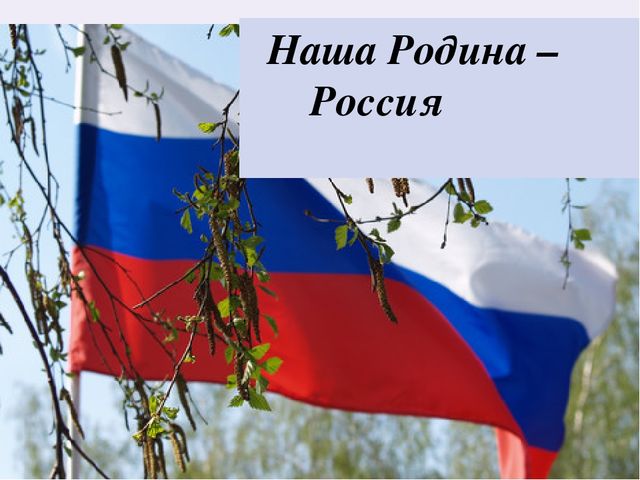 Художественно-эстетическое развитие (лепка)                                  Тема: «Березка»Цель: продолжать знакомить детей с лепкой в «пластилинаграфия»Задачи: Закрепить знания о растительном мире России.Развивать мелкую моторику.Воспитывать бережное отношение к природе.Материалы: картон голубого цвета с белым стволом, пластилин чёрного и зеленого цвета, влажные салфетки. 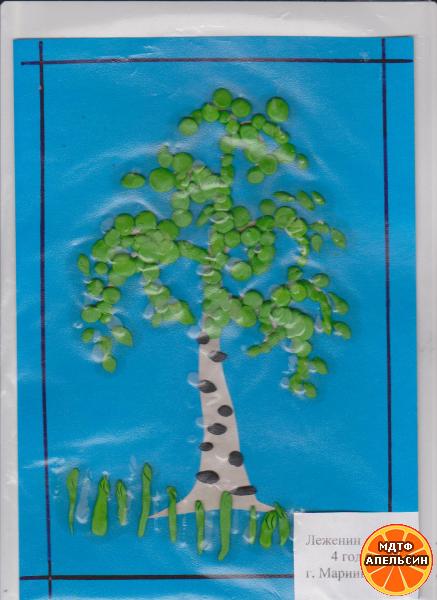 За окном берёзки В праздничном наряде, Ветерок колышет Солнечные пряди.Уважаемые родители!Желаем Вам увлекательных открытий!Будьте здоровы! Берегите себя и своих близких!